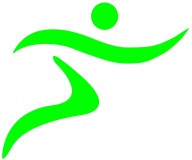 tridersSTRIDERS COMMITTEE MINUTES – Monday 16th January 2017Attendees: Robin Jamieson, Mick Turner, Jess Watkins, Tony Flowers, Beatrice Schaer, Krzysztof Klidzia, Darren Woods, Steph Upton, John Gannon, Simon Webster, Ruth PearsonChairman’s ReportDarren Turner has expressed an interest in refurbishing the bar and taking on the franchise. This is under negotiation with Sandilands Trust. It could impact on the Wednesday night socials. Hopefully food and drink can be had in the hall as that should still be useable. Yoga will not be affected. If the work goes ahead it should be completed by the start of the cricket season, so it may impact on the half marathon. We hope to be able to have the London Marathon celebrations in the new bar.In early February a raffle will be held for the charity “off the record”, these are items donated by Lisa and other Striders. Membership Secretary’s Report.We currently have 300 members. We lost 63 this year and gained 31 which have been affiliated to England Athletics.An email will be sent to all members reminding them to either join the striders list group or face book, so they don’t miss club communication. Kit ReportA new order has been placed and will be delivered on Wednesday 18th January. This includes some smaller sizes for the junior members, but they are small so “Striders of Croydon” is missing from the back. It was agreed that prices would remain the same this year, even though there had been a price increase. We will subsidise the vests and these will still be sold for £15 and the other tops @ £20. Treasurer’s ReportWe have £10,723.76 in the bank. Approx £3000-£4000 will go out in April for England Athletics fees.Socials Ice skating went well over Christmas. A gallery visit will be advertised and arranged for February and possibly bowling in March.There will be a celebration after the last xcountry on Feb 11th with the men and ladies. Possibly at the clubhouse. TBCSunday Runs and other eventsYoga / SwimmingYoga is going well and is usually full. Swimming could do with another couple of regular swimmers to make it break even. This will be pushed by Robin.Triathlon Rep reportThe affiliation for this year has been paid.AOB – Minibus hire – we need a couple of members to do the MiDAS test to be able to use the minibus. The hire is very cheap so this could then be used for races and away days.Brighton - 2 members have asked for club places at the Brighton Marathon, details have been sent to the organiser.Group sizes – were discussed and this is a work in practice and is constantly being reviewed by the leaders.Non payers – was discussed and it was felt that most non payers got picked up and spoken to, but if anyone knew of someone who was running with the club and hadn’t paid membership, then they should mention the names to one of the committee.Committee minutes and agenda – These would continue to be discussed just by the committee and not the whole club, but minutes are always published on the website for the members to view.Next committee meeting– 6th March 2017 TBCMeeting closed at 8.10pmAction points:1Triathlon Affiliation insuranceOpenBeatriceDone2Website amendmentsOpenJessOpen3Kit Stock TakeOpenMickDone4Organise minibus for xcountryOpenKrzysztofOngoing5Advertise CHM – contact K Selby/FlyersOpenRobinOngoing6Christmas Run emailOpenRobinDone7Advertise on Surrey league websiteOpenJessOngoing89 mile route planned for superfast groupOpenJohnDone9Social in JanuaryOpenDarrenOngoing10Comprehensive list of contacts to be compiledOpenKrzysztofOngoing